Bik pasme limuzin »OLI«L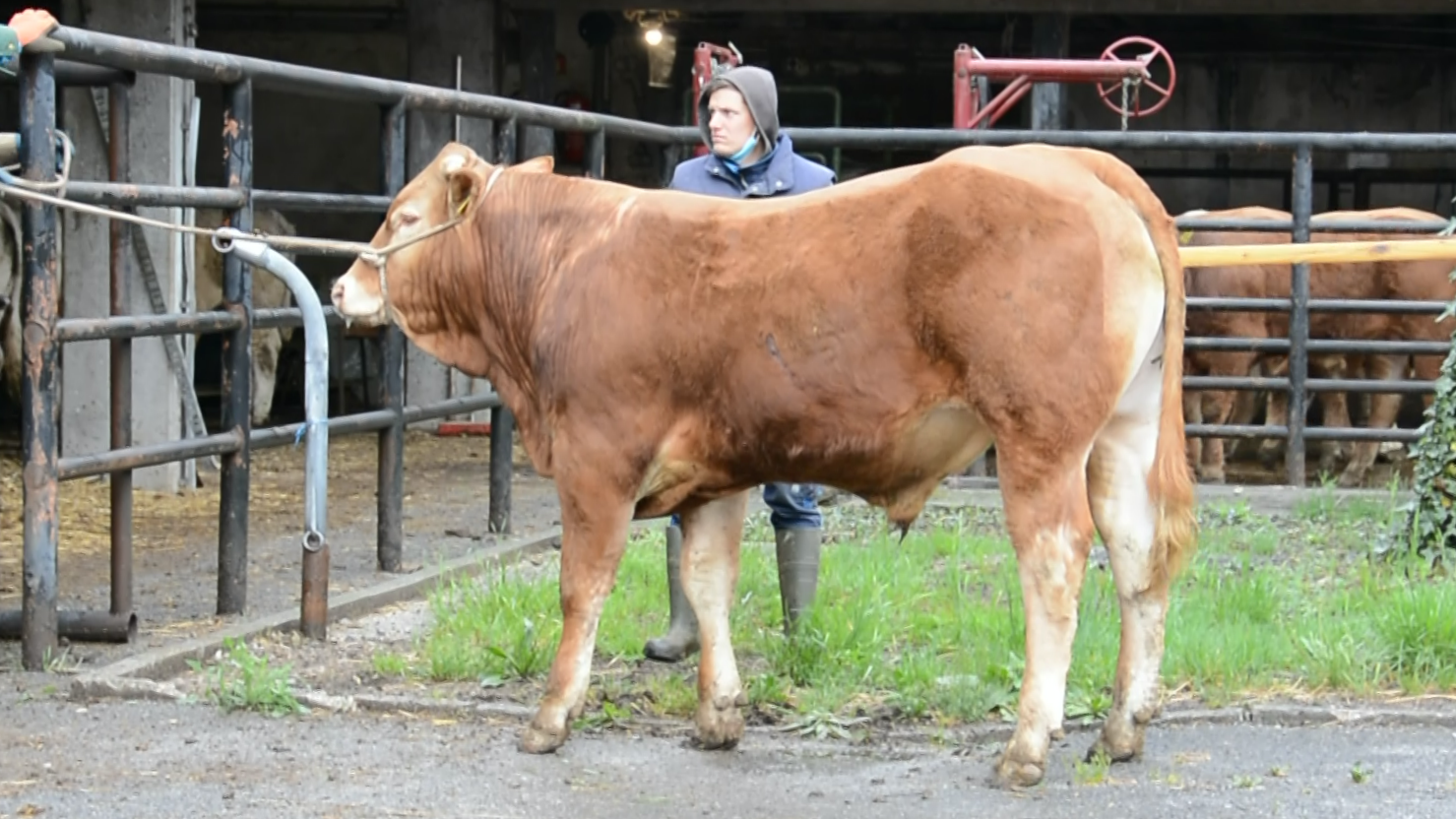 SI 65403031 OLI, roj.: 20.03.2021, rej.: Klementina Zabukovec, Jakovica, kat.: PP-VBik je potomec uvoženega francoskega bika Officierja, po materini strani pa italijanskega bika Jina. Predvsem v času sesanja in pašne reje se je odlikoval po visokih dnevnih prirastih. Bik srednjega okvirja je imel zelo nizko rojstno težo in je bil uvrščen v vzrejni tip bikov.VIDEO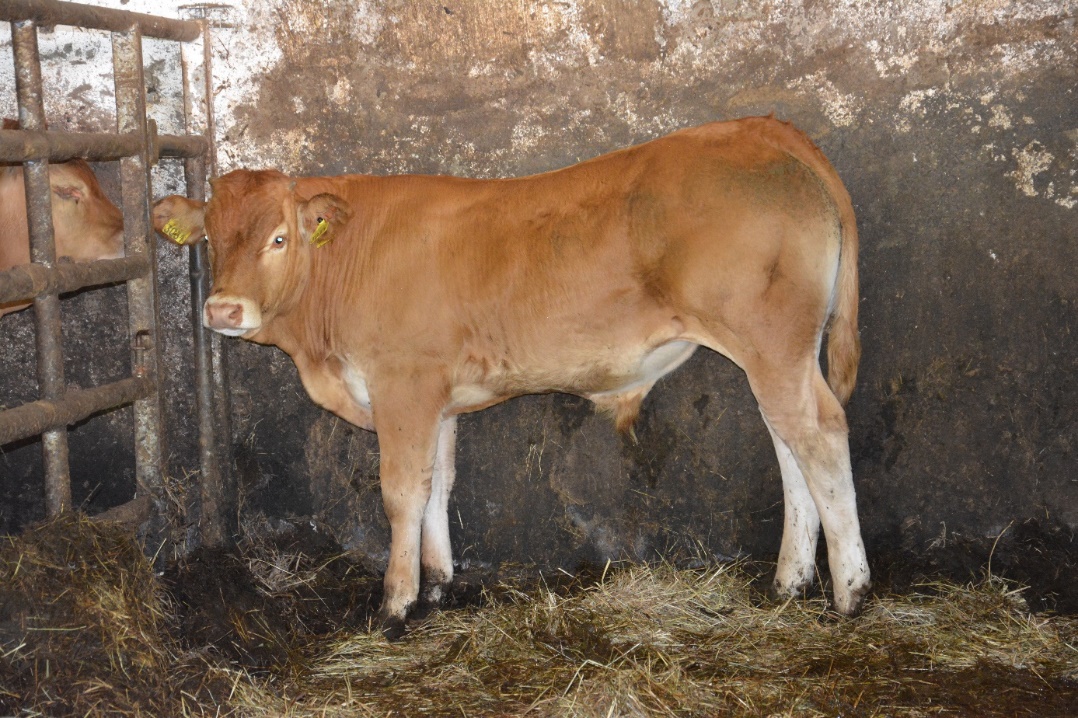 SI 65403031 OLI (kot tele)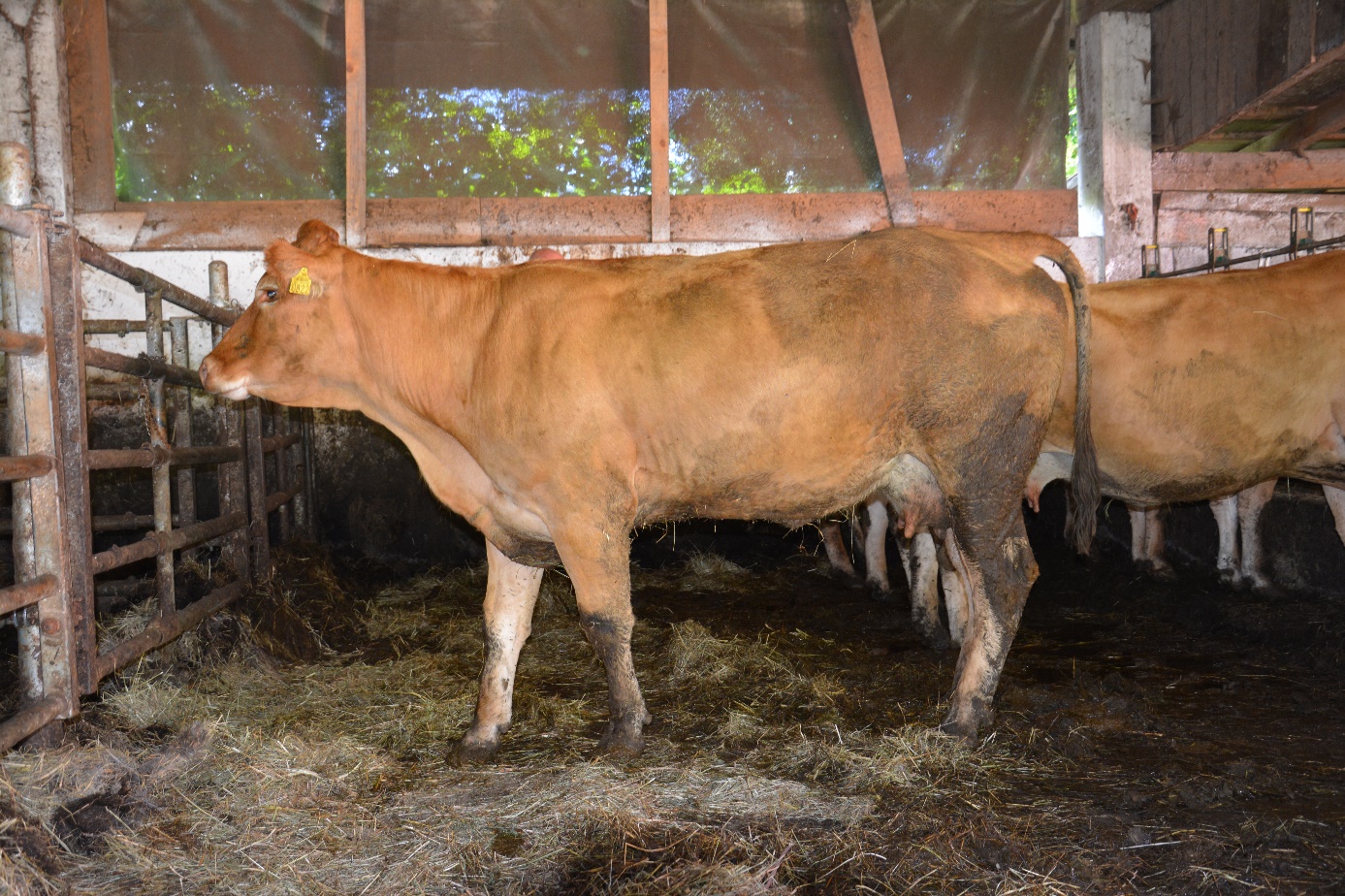 SI 94780822 (mati)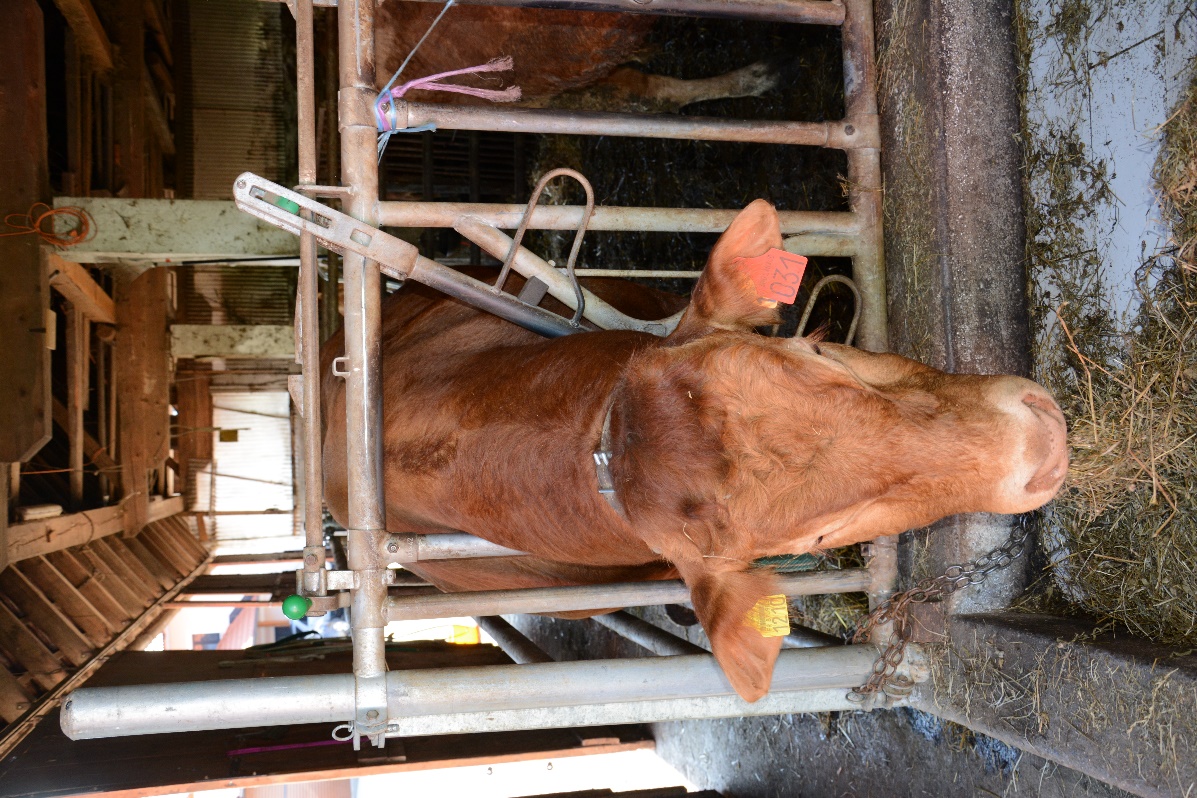 OFFICIER 865008 (oče)Masa na dan (kg)Masa na dan (kg)Masa na dan (kg)Masa na dan (kg)Masa na dan (kg)Prirast (g/dan)Prirast (g/dan)Prirast (g/dan)Prirast (g/dan)TestRoj.902102403650-900-21090-2100-365240-365351683093274421481130211681114918Lastnosti zunanjostiLastnosti zunanjostiOmišičenost60Velikost skeleta65Pasemske lastnosti70Funkcionalne lastnosti70